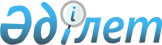 О внесении изменения в решение маслихата города Семей от 18 июня 2019 года № 39/272-VI "Об оказании социальной поддержки специалистам государственных организаций, проживающим и работающим в сельских населенных пунктах города Семей по оплате коммунальных услуг и приобритению топлива"
					
			Утративший силу
			
			
		
					Решение маслихата города Семей Восточно-Казахстанской области от 3 марта 2020 года № 49/337-VI. Зарегистрировано Департаментом юстиции Восточно-Казахстанской области 18 марта 2020 года № 6772. Утратило силу решением маслихата города Семей Восточно-Казахстанской области от 29 апреля 2020 года № 52/378-VI
      Сноска. Утратило силу решением маслихата города Семей Восточно-Казахстанской области от 29.04.2020 № 52/378-VI (вводится в действие по истечении десяти календарных дней после дня его первого официального опубликования).

      Примечание ИЗПИ.

      В тексте документа сохранена пунктуация и орфография оригинала.
      В соответствии с пунктом 5 статьи 18 Закона Республики Казахстан от 8 июля 2005 года "О государственном регулировании развития агропромышленного комплекса и сельских территорий", статьей 6 Закона Республики Казахстан от 23 января 2001 года "О местном государственном управлении и самоуправлении в Республике Казахстан" маслихат города Семей РЕШИЛ:
      1. Внести в решение маслихата города Семей  от 18 июня 2019 года № 39/272-VI "Об оказании социальной поддержки специалистам государственных организаций, проживающим и работающим в сельских населенных пунктах города Семей по оплате коммунальных услуг и приобретению топлива" (зарегистрировано в Реестре государственной регистрации нормативных правовых актов за номером 6033, опубликовано в Эталонном контрольном банке нормативных правовых актов Республики Казахстан в электронном виде 28 июня 2019 года) следующие изменения:
      Первый абзац считать пунктом 1;
      пункт 1 считать пунктом 2;
      В пункте 1 слова "в размере 8 МРП (восемь месячных расчетных показателей)" заменить на слова "в размере 11,733 месячных расчетных показателей в сумме 31 104 тенге (тридцать одна тысяча сто четыре) тенге;";
      подпункт 2) пункта 2 изложить в следующей редакции: 
      "2) для получения социальной поддержки физическое лицо (или его представитель по нотариально заверенной доверенности) обращается в некоммерческое акционерное общество "Государственная корпорация "Правительство для граждан", к услугодателю или акиму сельского округа с заявлением в произвольной форме и предоставляет перечень документов согласно стандарту государственной услуги "Назначение социальной помощи специалистам социальной сферы, проживающим и работающим в сельских населенных пунктах, по приобретению топлива", утвержденного Приказом Министра здравоохранения и социального развития Республики Казахстан от 28 апреля 2015 года № 279;".
      2. Настоящее решение вводится в действие по истечении десяти календарных дней после дня его первого официального опубликования.
					© 2012. РГП на ПХВ «Институт законодательства и правовой информации Республики Казахстан» Министерства юстиции Республики Казахстан
				
      Председатель сессии городского маслихата

Р. Родионов

      Секретарь городского маслихата

Б. Акжалов
